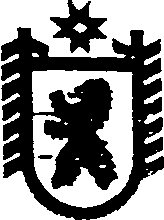 Республика КарелияАДМИНИСТРАЦИЯ СЕГЕЖСКОГО МУНИЦИПАЛЬНОГО РАЙОНАПОСТАНОВЛЕНИЕот  27  апреля  2017  года  №  271 СегежаО внесении изменений в состав Единой комиссии по осуществлению закупок для муниципальных нужд администрации Сегежского муниципального районаАдминистрация Сегежского муниципального района  п о с т а н о в л я е т:Внести в состав Единой комиссии по осуществлению закупок для муниципальных нужд администрации Сегежского муниципального района (далее – Единая комиссия), утвержденный постановлением администрации Сегежского муниципального района от 10 февраля 2017 г. № 84 (в редакции постановления от 22.02.2017 № 120), следующие изменения:1)  включить в состав Единой комиссии в качестве члена Единой комиссии начальника бюджетного отдела финансового управления Сегежского муниципального района Озимкову Ирину Анатольевну;2) исключить из состава Единой комиссии руководителя финансового управления Сегежского муниципального района Артемьеву Н.Н.Отделу информационных технологий и защите информации администрации Сегежского муниципального района (Н.Ю. Дерягина) обнародовать настоящее  постановление   путем размещения официального текста настоящего постановления в информационно-телекоммуникационной сети «Интернет» на официальном сайте администрации Сегежского муниципального района  http://home.onego.ru/~segadmin.              Глава администрацииСегежского муниципального района		                                              И.П.ВекслерРазослать:  в дело, УЭР, ФУ.